Легенды и поверья о растениях. Как возникли легенды о цветах, растениях и травах? Почему некоторым растениям приписаны сверхъестественные свойства? Удивительные особенности растений - один из главных поводов к возникновению легенд и сказок.Цветы разводят с глубокой древности и они играли важную роль в жизни всех народов. С ними связано множество красивых историй. Они не только радовали человека, но и помогали им в целительности, охраняли от сглаза, служили для украшения алтарей и жертвоприношений и многое другое. Вы сможете прочитать истории, мифы и легенды о происхождении цветов. Каждый цветок имел свою историю, а очень древняя история превращалась в легенду...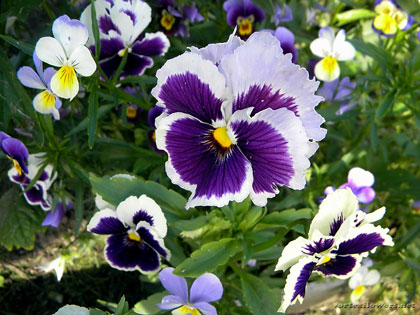 АНЮТИНЫ  ГЛАЗКИ  (лат. Viola tricolor). «Виола» в переводе на русский язык означает «синяя». Народные названия: анютка,  брат-и-сестра, полевые братчики, мотыльки,  полуцвет,  троецветка, и др. Символизируют верность, преданность и мудрость. А еще они — символ весны т.к. зацветают на лугах одними из первых после таяния снега.        О происхождении их названия  сложено немало легенд. По старинному поверью, в цветок девочка Анюта была превращена за излишнее любопытство  к чужой жизни. Однако, все зависит от самих людей, какие они: добрые или злые, или, может быть, просто обиженные другими людьми? По некоторым преданиям анютины глазки — это личики гномиков, которые ласково и с любопытством оглядывают окружающий мир, радуются всему хорошему и интересуются всем на Свете. А в римской мифологии в анютины глазки боги превратили мужчин, которые тайно подсматривали за купающейся богиней любви - Венерой. Купалась однажды Венера в красивом земном озере и не знала, что за ней наблюдают простые смертные. Заметила она их, разгневалась и воззвала к Зевсу, чтобы он наказал их. Зевс превратил этих людей в цветы, выражающие своей формой и расцветкой любопытство и удивление.      На Руси  в разных вариациях бытовала легенда о том, что девушка Анюта превратилась в  этот цветок из-за любви.  По одному варианту она была влюблена в юношу, и он отвечал ей взаимностью. Но родители  заставили  его жениться на богатой девушке. В день их  свадьбы Анюта не выдержала и умерла от горя и сильной любви.       По- другой легенде   Анюта превратилась в цветок после долгих лет ожидания  жениха, который ушел на войну, но так и не вернулся обратно. Вот и стоят анютины глазки у  дороги, с надеждой «всматриваясь» в даль.      Есть и еще, более печальный, вариант. В одной деревеньке жила  добрая и доверчивая Анюта. На ее беду приехал в эту деревню молодой красавец, в которого она влюбилась. А он оказался обманщиком. Обещал вернуться за Анютой, но уехал  да и забыл о ней. Ждала, ждала она любимого  и от тоски  зачахла и умерла. На ее могиле  в память о крепкой любви,  расцвели красивые цветы, похожие на ее синие глаза. В трехцветных лепестках отразилась вся история  недолгой жизни  девушки. Белый – это надежда на взаимную любовь, желтый выражает удивление поступком  любимого, а фиолетовый – печаль и рухнувшие надежды на счастье.  Назвали те цветы анютиными глазками.      Во всех вариантах имя  одно и то же. Видно, и впрямь случилась когда-то похожая история и так потрясла людей, что память о ней сохранилась в веках в имени цветка.      Для христиан  средневековья анютины глазки - это цветок Святой Троицы. Темное пятно по центру олицетворяло всевидящее око Бога Отца, а  расходящиеся  лучики — исходящее от него сияние. Вершины треугольника  символизировали три лика Святой Троицы.        Немцы называют анютки «мачеха». Самый нижний лепесток, красиво окрашенный и крупный — это разодетая злая мачеха, два лепестка повыше, тоже очень нарядные — это родные дочери, обласканные своей родной матерью, а два верхних лепесточка бело-лиловые, бедно окрашенные — это нелюбимые и постоянно унижаемые мачехой девочки-падчерицы. И по преданию, сперва мачеха находилась сверху, а Господь перевернул цветок и наградил «мачеху» шпорцем, а ее недобрых дочерей усиками, а падчерицы стали сверху цветка, поближе к Господу — в утешение им.        По греческим преданиям это цветок Юпитера.Однажды скучавший Юпитер принял вид обычного пастушка и спустился на Землю, на веревочке вел он белую овечку. Масса народа шла в храм Юноны и он пошел вслед за ними. В храме, прекрасная Ио, дочь царя Иноха, совершала жертвоприношение. Громовержец был сражен красотою Ио и открылся ей в своих чувствах, положив у ног ее белую овечку.Ио — гордая красавица, недоступная для всех царей земных не смогла устоять перед очарованием Юпитера. Они стали встречаться под покровом ночи. Но ревнивая Юнона узнала о вероломстве Юпитера и решила отомстить. Для того, чтобы укрыть любимую от гнева Юноны, Юпитер превратил Ио в белоснежную корову, но сделал её несчастной. Долго горевал отец о пропавшей дочери, а она бродила меж сестер своих и около отца, которые не узнавали ее. Однажды, отец кормил ее и она написала копытцем на песке о том, кто она. Отец был сражен горем, узнав об участи своей дочери, которую считал уже погибшей. И сказал он ей, что страдает теперь в десять раз больше, при виде ее в обличье коровы, которая и слова вымолвить не может. Видя, как горюет Ио и отец ее, Юпитер в утешение приказал земле вырастить для нее цветы — анютины глазки — как лакомый корм для белоснежной чудесной коровы... ПОДСНЕЖНИК  (Galánthus),  от греческих слов  gala – молоко и anthos – цветок, т. е. цветок молочно-белого цвета. Свое русское название подснежник получил за то, что появляется он буквально из-под снега, а украинских вариантов  - множество. Пролисок, підсніжка, білий ряст, скоророст, ярник, т.е. – солнечный  весенний. В Прикарпатье подснежник называют могурянин, т.е. могучий, сильный: ведь еще морозы стоят, а он такой нежный, тоненький прямо из-под снега растет.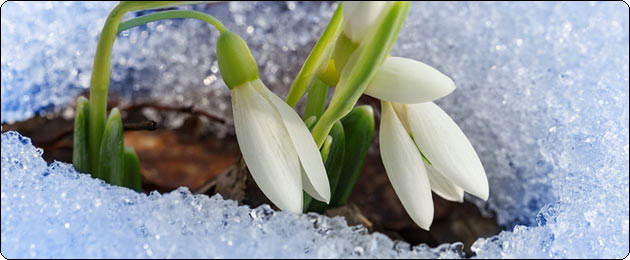       Цветы подснежника -  символ весны, символ надежд на счастливое будущее. Об этом же говорится и в христианской легенде. Когда Адам и Ева были изгнаны из рая, пошел снег и Ева за-мерзла. Тогда несколько снежинок, желая утешить ее, превратились в цветы. Увидев их, Ева повеселела, у нее появилась надежда на лучшие времена. О происхождении подснежника в народе сложено немало легенд.      Давным-давно жили брат и сестра, были они сиротами. Брат батрачил, охотился, а сестра хлопотала по хозяйству, от родителей им остался домик на краю леса. И вот однажды, когда брата не было дома, решила  сестра набрать снега почище, чтобы вымыть полы. Было самое начало весны и снегу в лесу было  еще много. Взяла она ведра и пошла в лес. Но все ей казалось, что за соседним деревом он будет еще  чище. Вот так, от дерева к дереву,  забралась она глубоко в лес. Здесь увидел ее старый леший, что на хромом волке объезжал свои владения. Схватил он ее, перебросил через волчью спину и повез в свою берлогу -  мол, хозяйкой она у него  будет. Не растерялась девушка — рванула веревочку бус из речного жемчуга, оставшихся от матери, и стала помечать свой путь бусинками. Но они проваливались бесследно в снег. Поняла она, что не найти ее брату, и горько заплакала. Сжалилось солнце  над горем сироты, растопило снег, и на том месте, куда падали бусинки, выросли первые весенние цветы — белые подснежники. По ним-то брат и нашел дорогу в берлогу лешего. Как увидел леший его, завизжал и пустился наутек. А брат с сестрой вернулись в свой дом и зажили дружней прежнего.      А вот то, что подснежник обладает целебными свойствами, было известно исстари. Используется он  и в  классической  медицине. Препараты из некоторых сортов подснежника  применяют при лечении последствий полиомиелита и детских церебральных параличей. Послевоенная вспышка полиомиелита, пронесшаяся по многим странам, когда еще не было эффективных лекарств, сделала эти препараты  весьма  востребованными.   У больных детей восстанавливались полностью или частично двигательные  функции. Вот такой на вид хрупкий маленький цветок, а какой силой обладает!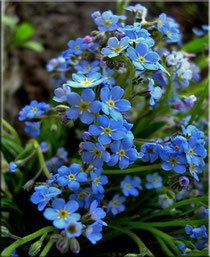 НЕЗАБУДКА  (Myosótis), от др.-гр. «мышиное ухо». Это название цветок получил  из-за покрытых волосками листьев. Народные названия: лихорадочная трава, пригожница. Болотную незабудку называют: жабьи очки, духовка, волосовая. А вот название «незабудка» появилось в нашем языке лишь в конце 18 века из литературного языка, из языка интеллигенции.       Разные народы складывают свои легенды об этом цветке, но все они связаны с понятием о верности, доброй памяти.Незабудка один из цветков традиционного украинскоговенка, является символом постоянства, вечной любви.       Интересно, что у всех христианских народов этот цветок носит одинаковое по смыслу название.  Предполагают, что истоком этого может быть древнегреческий миф  о богине цветов Флоре, которая одаривала все растения именами, а про крошечную голубую незабудку позабыла. Зато потом вместе с парадоксальным названием она наградила обиженный цветок еще и чудесной силой: возвращать память тем людям, которые забывают своих близких или свою родину. Похоже объясняет происхождение незабудки и христианская легенда. Когда Господь однажды сотворил цветы, он дал каждому из них свое название и приказал хорошенько его запомнить. Но не успел Господь это сказать, как вернулся один из маленьких цветочков и со слезами на глазах воскликнул: «Господи,  я забыл свое имя». Тогда, взглянув на него, Господь ласково сказал: «Не забудь меня!».         В народных легендах разных стран происхождение незабудки чаще всего связывают со слезами расставания с любимыми. В старинной гуцульской легенде об этом  рассказывается так. Самой красивой парой среди пастухов и пастушек Карпат были Иванко и Марийка. Однажды пришло известие, что досталось Иванку большое наследство от умершего родича и надо ему поскорее вернуться в село. Затужила Марийка: а вдруг любимый, разбогатев, покинет ее? Расставаясь, не сдержала она слез. И о чудо! Там, где падали ее слезы, вырастал синий цветочек. Она срывала их по одному, отдавала  Иванку и шептала «не забудь меня». Так появились незабудки.         На Украине незабудки вплетали в свадебные венки – на верность друг другу и вечную любовь. Плели венки и только из них. По поверью, венок из незабудок, надетый на шею любимому человеку, или возложенный ему слева на грудь, где бьется сердце, привораживает его  и держит крепче всяких цепей. А еще есть примета -  если подарить незабудку непостоянному в чувствах человеку, то она сразу же завянет.         Рассказывают, что сок незабудки имеет  свойство закалять сталь. Для этого раскаленное докрасна стальное лезвие, или вообще какое-либо стальное орудие следует окунуть в этот сок и держать в нем до тех пор, пока оно не остынет. Закаленная таким образом сталь до того тверда, что режет железо и точильный камень. Этим способом, как говорят, изготовляли сталь для знаменитых толедских и дамасских клинков.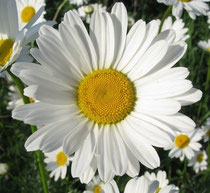 РОМАШКА (Matricária) - казалось бы, нет никаких сложностей в описании такого, известного даже маленьким детям, цветка. Однако, это не совсем так.  Дело в том, что называть его ромашкой стали сравнительно недавно. В старину все ромашковидные  растения  назывались пупавками, поскольку в центре соцветия возвышается желтый "пупок».      В первой половине  XVI века,  на Руси широко распространились средневековые травники  и лечебники, в которых  описывались многие отечественные растения под их латинскими названиями. Упоминалась там и Anthemis romana – пупавка римская (ромашка аптечная),  которая постепенно в обиходе  превратилась в "романову траву", потом - в "роману", а в конце XVIII века,  по распространенной версии,  русский агроном А. Т. Болотов  впервые употребил слово "ромашка", которое с той поры  прочно вошло в наш язык.      Народные названия, как всегда, красивы и выразительны. Румянок, маточная  трава, матренка, девичий цветок, девичник, невесточка, белоцвет, солнечник, ворожка, ромашка ободранная.      Хотя и не такие древние, как о других растениях, в народе было сложено немало легенд о происхождении ее названия, которое чаще всего связывалось с именем Роман.      В  украинской легенде  рассказывается, что  у  бедной женщины заболел сын. Денег на лекарства у нее не было, и она пошла в степь, собирала все растения, кто какие посоветует. Однажды она встретила старушку, которая несла в руках пучок белых пахучих цветов. Услышав о горе матери, она протянула  их ей: "Сделай из них отвар и напои сыночка". "А как же называются эти цветы?" - Спросила женщина. "Если  вылечится сынок, то  назови их именем своего сына". Мальчика звали Романом, поэтому мать, поила его отваром и приговаривала: "Пей, сынок, ромашку  и будешь  здоровым». Так и случилось. К радости матери через несколько дней болезнь отступила. А люди с тех пор эти цветы стали звать ромашками.      А в русской легенде дано другое  объяснение. Давным  давно жили влюбленные – Девушка, имя ее позабылось, и юноша по имени Роман. Приснился ему однажды удивительный сон. Будто один мудрец подарил ему прекрасный  цветок – с желтой сердцевиной и белыми лепестками вокруг. Утром, проснувшись, Роман увидел цветок из сна у себя на кровати. Он подарил его своей любимой, а та назвала цветок ласковым именем - Ромашка. Влюбленные часто любовались им,  и однажды  Девушка  попросила Романа вернуться в страну снов, чтобы собрать огромный букет ромашек и подарить его людям, и он отправился в далекий путь. Несколько лет блуждал он по дальним странам и, наконец, на самом краю света отыскал царство сна.      Царь согласился подарить Роману целое поле ромашек, но  взамен потребовал, чтобы тот навсегда остался в его владениях. Юноша ради любимой был согласен на все, и он остался в цар-стве сновидений. А Девушка долго ждала его возвращения, и однажды  утром рядом с домом увидела  поле прекрасных ромашек. Она догадалась, что Роман жив и любит ее, но они не смогут быть вместе. С тех самых пор ромашка считается символом влюбленных.       Всего насчитывается более трехсот видов ромашек, однако люди часто путают и называют этим именем почти все цветы с белыми лепестками — пупавку, пиретрум, нивяник и другие. Самые популярные из них  -  нивяники  - (Leucanthemum). Однако, отличить их друг от друга совсем не сложно и под силу даже не специалистам. Нивяник – это многолетний садовый цветок, а ромашка – однолетний. У нивянника стебель один с одной  же крупной цветочной корзинкой, а у ромашки стебель ветвистый и соцветий несколько. Кроме того, у нивяника листья плотные, жесткие, состоящие из цельной пластинки, и зазубрены по краям, а у ромашки листочки нежные, и они сильно рассечены. Поэтому  ботаники считают ромашку и нивяник хоть и родственниками, но не такими уж близкими.      У наших предков, древних славян, ромашка причислялась к семи священным растениям (дуб, орешник, верба, ромашка, хмель, омела, плакун).  Она являлась  символом здоровья, добра, нежности, красоты и целомудрия.  В христианской мифологии  ромашка считается символом не-винности младенца  Иисуса.      Наряду с березой,  она   испокон веков символизирует русскую природу. По народным поверьям, считается, что там, где падает звезда, расцветает ромашка. Поэтому нужно обязательно загадывать желание, увидев первую в году ромашку.  А еще говорят, что ромашки - это маленькие солнышки, которые соединяют множество святых дорог – лепестков.      На Украине ромашка – обязательный элемент традиционного венка. Когда девочке исполня-лось три года, мама сплетала первый в ее жизни веночек.  В него вплеталибархатцы, незабудки, ромашки, барвинок. Они являлись основой и самого главного для девушки венка любви, который они плели с тринадцати лет и до замужества. В ночь на Ивана Купала девушки гадали:  плели венки из ромашек и пускали их по воде. Утонул венок – значит, обманул милый, нельзя ему верить. Если расплелся венок – не быть в этом году свадьбе. А если доплыл венок до другого берега, скоро и свадьбу играть.      По народным поверьям, ромашка обладала не только целительными свойствами, но и способностью охранять людей, приносить удачу. Верили:  если осыпать ромашкой дом или двор, она снимет проклятия и наговоры.  Матери  поили детей ромашковым чаем после ухода неприятных гостей, чтобы уберечь от сглаза. Хозяйки рассыпали цветы ромашки у порога, чтобы не пускать в дом злые силы. Считалось, что ромашка аптечная, посаженная в саду, привлекает деньги и успех.      А поскольку число лепестков у цветка разное, то  появилась традиция гадать на ромашке.  Известно множество считалочек. Вот одна из них – «любит, не любит, плюнет, поцелует, к сердцу прижмет, к черту пошлет, любит искренне, издевается, ждет встречи, насмехается». По ромашке старались  узнать не только то, что происходит сейчас, но и каким будет следующий год. В собранном букете выбирали один цветок и на следующее  утро смотрели, как он выглядит. Если цветок не завял, то год будет намного лучше, чем этот, если краешки у ромашки чуть подсохли, то в будущем году ждут трудности.  В любом случае такое гадание никогда не бывало совсем уж  пессимистичным, потому что ромашки на следующий день никогда не вянут.      С 2008 года в  России стали 8 июля  отмечать День семьи, любви и верности. Символом праздника считается ромашка, а центральное место проведения — город Муром, где погребены останки святых Петра и Февронии, день памяти которых отмечается  в православии с 1547 года. История их жизни и смерти  -  это урок великой любви и верности.  А День семьи, этот новый  праздник, в какой-то мере  можно считать нашей альтернативой католическому дню святого Валентина, правда, с одной существенной разницей: на Руси эту дату посвящали не всем влюбленным, а только лишь состоящим в браке.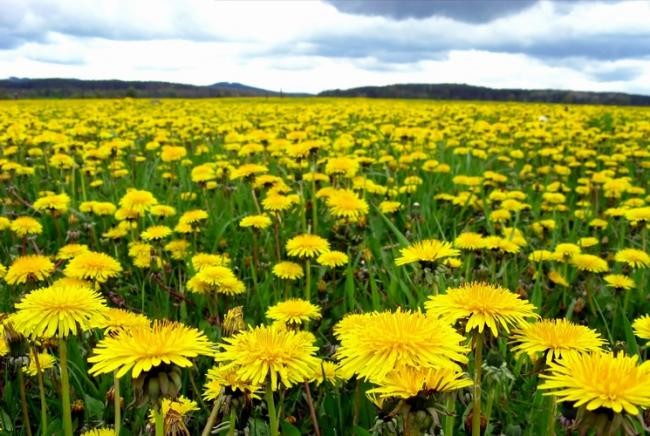 ОДУВАНЧИК (лат. Taráxacum). Есть несколько версий происхождения латинского названия. По одной – от греческих слов «лечить» и «болезнь глаз». По другой – от греческого «успокаивать». По третьей –  от словосочетания «дикий латук»:  молодые листья одуванчика употребляют в пищу как салат.        Слово «одуванчик» московского происхождения, от глагольной основы одуть или обдуть. При малейшем дуновении воздуха пушистые летучки отрываются от цветоложа и разлетаются, оставляя «плешивую голову». С этим свойством связаны его народные названия:  одуван, пустодуй, ветродуйка, летушки, воздушный цвет, плешивец, еврейская шапка,  кульбаба.  За  ранние цветение  и целебные свойства  его называли еще  «мартовским кустом», «эликсиром жизни», «бабушкиной травой».       В христианстве одуванчик, как одна из «горьких трав», стал символом страстей Господних, и именно в таком качестве его рисуют в сценах распятия. Но, как, практически, у всех растений,  его символизм неоднозначен. И хотя одуванчик — традиционный символ горя вообще, в то же время по народным поверьям он символизирует силу солнца и света, считается цветком верности, счастья. Его семена, улетающие от легчайшего дуновения, символизируют быстротечность и тленность человеческой жизни. На языке цветов одуванчик означает счастье верность и преданность. А вот букет из одуванчиков говорит о том, что отношения, скорее всего, будут скоротечными, могут внезапно оборваться.       В старинной легенде рассказывается, что на  Руси одуванчик был самым любимым цветком:  давал нектар пчелам, девушкам – цветы на венки, его  корни лечили больных, ночью золотистые цветки освещали дорогу путнику. Но однажды небо нахмурилось, и в степи появились злые наездники, сеявшие повсюду смерть и разруху. Одуванчик спрятал свои лепестки, наклонил головку, сжался, не желая служить злым людям. Прошло время, сгинуло черное племя, но одуванчик ничего не забыл. В ясную погоду приносит он радость, но только появляется туча, он закрывает свои лепестки, предупреждая о ненастье.       Записанная потомственными сибирскими целительницами Цынкиными старинная легенда объясняет, почему этот цветок называют «бабушкиной травой». Шла девица по лесу. Увидела избушку. Зашла. В избушке темно, и кто-то стонет. «Кто здесь? Отзовись!» — говорит девушка и слышит голос: «Засвети лучину. Увидишь!». Засветила лучину девица-краса, перекрестилась на образа и видит — лежит на печи старушка, плачет. «Спасибо тебе, что зашла ко мне,— говорит старушка. — Тебя Господь послал, чтоб я не умерла и с собой мудрость жизни не унесла. Паутину смахни, печь затопи, водицы принеси, меня напои. У забора травы нарви с золотой головкой, листья в воду положи да меня накорми. Корешки два раза отвари да мне подай. У меня боль в груди пройдет, сердце успокоится. Соком ноги помажь, опухоль сгони». Сделала все девушка-красавица так, как велела старушка: напоила ее отваром корней, отмоченными в воде листьями, смазала соком опухшие ноги. И старушка ожила, повеселела и  наказала, чтоб не только сама  девушка про эту чудодейственную травку запомнила, но и другим о ней поведала.       А о том, как появились желтые одуванчики, рассказывает  белорусская легенда. Было это еще в те времена, когда люди даже представить себе не могли, что цыплят будут выводить инкубаторы, их высиживали куры - наседки. И вот у бабы Ганули  весной  заквохтали сразу пять курочек, но она решила, чтобы высидеть всех цыплят хватит и одной. Выбрала пеструшку Павлинку, и положила под нее 21 яйцо. Когда срок подошел, на радость бабке вылупились цыплята, ладные, да здоровые, они бегали по хате, и клевали все что ни попадя.       Вскоре она выпустила Павлинку с цыплятами во двор поклевать  травку, покопаться в песке, а чтобы наседка никуда не убежала, привязала ее за ногу к столбику. Но не тут-то было: не успела бабка скрыться в хате, как та дернулась, порвала веревочку, и перелетела  через забор, а вслед за ней, сквозь его дырки пролезли и цыплята. Семейство старательно копалось в траве, тут-то  и подкараулил их черный коршун. Когда Павлинка заметила злого хищника, она тревожно закудахтала, детишки, поняв сигнал опасности, моментально кинулись  в разные стороны и попрятались среди травы. Сама же отчаянная  мать, смело бросилась на коршуна...        Когда бабка Гануля хватилась куриного выводка, все было кончено. Долго она искала, а увидев клочья пестрых перьев, сразу поняла, что случилось с Павлинкой. Стала искать цыплят, но не нашла. Лишь необыкновенно яркие пушистые  цветочки  желтели среди травы. Насчитав  их двадцать  одну  штуку, бабка решила, что это ее цыплята превратились  в них. С той поры каждую весну по всей округе желтеют среди трав эти цветочки.        На  Украине тоже есть легенда о происхождении одуванчиков. Их там называют кульбаба, в дословном переводе – шарбаба.  Жил в Карпатах парень Куль. Все девушки на него заглядывались, но он не обращал на них внимания, потому что безумно влюбился в красавицу по имени Звонка. Жила она у старой  бабы на самой высокой горе у Косово.  После смерти мужа жила одна-одинешенька. Пошла как-то она в Косово на базар, увидела там девочку сироту  и взяла к себе. Купила ей сладостей, нарядов, отмыла и назвала Звонкой. Так и жили вдвоем. Росла Звонка, как заря красная, как ель стройная.Каждое воскресенье баба и Звонка одевались в лучшие одежды и спускались с гор в Косово на базар. Долго ходили, потому что любила баба слушать, как люди говорят им вслед: - «Нет в  горах краше  девушки, чем дочь этой женщины». На том базаре Куль продавал калиновые свирели, которые сам делал. Увидел он Звонку, сердце замерло. На следующий день взял он лучшую свирель и пошел к  дому Звонки. Стал у самой ели и заиграл, так и познакомились они, полюбились.         Узнала об этом  баба и запретила девушке встречаться с парнем. Придет, бывало, Куль и начинает играть для любимой, а из-за ели слышит девичий голос:       - Ой, тише, тише играй. Приказала  баба, чтобы я тебя забыла, но я не хочу, потому что люблю тебя.       Услышала тот разговор злая баба. Схватила свою буковую палку и, ругаясь, стала бросать в парня.  На том месте, где падала  палка, золотоголовые цветочки появлялись. Долго бегала баба по лугам, полянам, садам, дорогам за Кулем. И везде оставались желтые цветочки. А Звонка горько плакала и все просила:       - Не трогайте! Это мой Куль, бабушка! С тех пор и назвали люди эти цветки  кульбабой (шарбабой).        С одуванчиками связано много поверий и примет. Им приписывали охранительные свойства. Например, чтоб уберечь от сглаза их раскладывали у детских кроваток. Издревле шаманы и ведуньи делали из них травяные талисманы. Считалось, что они  исполняют желания, помогают  преодолеть  препятствия, достичь  успеха в делах. С точки зрения фэн-шуй одуванчики являются благотворными растениями:  они защищают членов семьи от несчастных случаев и несут им хорошее здоровье, также они  символизируют деньги. По китайским повеpьям, одуванчики являются маленькими гномиками добpого  духа земли.       Особенно популярен одуванчик у влюбленных. Есть поверье, что если положить под кровать корень этого растения, то брачный союз будет удачным, и потомство не заставит себя долго ждать. Также из цветков варят приворотное варенье, а  еголистья обладают возбуждающим свойством. Девушки любят гадать на венках, сплетенных из одуванчиков и пущенных по реке. Чей венок не утонет, ту и ждет в ближайшее время свадьба.       С ним   связывали  и некоторые приметы. Так, например, считалось, что цветущие одуванчики в зеленой траве, увиденные во сне, предсказывают счастливые союзы и благополучные обстоятельства. Ну, а самая известная примета –  если за один раз вам удастся сдуть все семена одуванчика, то загаданное желание сбудется, правда, при условии, что из сдутых семян вырастет хоть один цветок.       Одуванчик, как например, кувшинка белая, календула (ноготки), может служить точными часами. В ясную летнюю погоду его соцветия открываются в шесть часов утра, а закрываются в три часа дня.  Например, калмыки раньше следили за утренним  и дневным временем по цветам, которые росли рядом – это маки, одуванчики, мать и мачеха.        Есть у  одуванчика  дальний родственник  -  козлобородник  (лат.Tragopogon),  от  древнегреческого τράγος (tragos) — козёл иπώγων (pogon) – борода. Оба они из одного семейства – Астровые. Он очень похож на гигантский высокорослый одуванчик, его  так и называют в народе – «Большой одуванчик»,  некоторые виды  бывают от метра и выше.  Пушистые «летучки» на семенах такие крупные, что его «седая голова» намного больше  соцветий. В прежние времена пухом козлобородника набивали перины и тюфяки. Но только цветками они и похожи, в остальном – это  разные растения.        И в заключение – притча, справедливая не только для этих цветов. Один человек очень гордился своей прекрасной лужайкой. Однажды он увидел, что на ней  выросли одуванчики. Как только он ни пытался избавиться от них, одуванчики продолжали  расти. И тогда он написал в департамент сельского хозяйства, перечислил все, что делал, и закончил письмо вопросом: «Я испробовал все методы. Посоветуйте,  что делать?»  Вскоре он получил ответ: «Предлагаем вам полюбить их».   